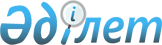 О внесении изменений в решение от 24 декабря 2009 года № 20/3-IV "О районном бюджете на 2010-2012 годы"
					
			Утративший силу
			
			
		
					Решение Глубоковского районного маслихата Восточно-Казахстанской области от 13 декабря 2010 года N 27/2-IV. Зарегистрировано управлением юстиции Глубоковского района Департамента юстиции Восточно-Казахстанской области 21 декабря 2010 года за N 5-9-140. Утратило силу в связи с истечением срока действия (письмо Глубоковского районного маслихата от 05 января 2011 года № 1)

      Сноска. Утратило силу в связи с истечением срока действия (письмо Глубоковского районного маслихата от 05.01.2011 № 1).       

Руководствуясь статьей 109 Бюджетного кодекса Республики Казахстан, подпунктом 1) пункта 1 статьи 6 Закона Республики Казахстан «О местном государственном управлении и самоуправлении в Республике Казахстан», решением Восточно-Казахстанского областного маслихата от 10 декабря 2010 года № 25/307-IV «О внесении изменений и дополнений в решение от 21 декабря 2009 года № 17/222-IV «Об областном бюджете на 2010-2012 годы» (зарегистрировано в Реестре государственной регистрации нормативных правовых актов № 2539), Глубоковский районный маслихат РЕШИЛ:



      1. Внести в решение Глубоковского районного маслихата «О районном бюджете на 2010-2012 годы» от 24 декабря 2009 года № 20/3-IV (зарегистрировано в Реестре государственной регистрации нормативных правовых актов № 5-9-119, опубликовано в газетах «Ақ бұлақ» от 7 и 15 января 2010 года № 2, 3, «Огни Прииртышья» от 7 и 15 января 2010 года № 2, 3) следующие изменения:



      1) в пункте 1:

      в подпункте 1):

      цифры «2554724» заменить цифрами «2554722,7»;

      цифры «1625204» заменить цифрами «1625202,7»;

      в подпункте 2):

      цифры «2558616,8» заменить цифрами «2558615,5»;



      2) в пункте 6-1:

      в абзаце первом цифры «107209» заменить цифрами «107207,7»;

      в абзаце седьмом цифры «1619» заменить цифрами «1617,7»;



      3) в приложении 1:

      в классификации поступлений бюджета:

      в строке «I. Доходы»:

      цифры «2554724» заменить цифрами «2554722,7»;

      в категории 4 «Поступления трансфертов»:

      цифры «1625204» заменить цифрами «1625202,7»;

      в классе 02 «Трансферты из вышестоящих органов государственного управления»:

      цифры «1625204» заменить цифрами «1625202,7»;

      в подклассе 2 «Трансферты из областного бюджета»:

      цифры «1625204» заменить цифрами «1625202,7»;

      в функциональной классификации расходов бюджета:

      в строке «II. Затраты»:

      цифры «2558616,8» заменить цифрами «2558615,5»;

      в функциональной группе 10 «Сельское, водное, лесное, рыбное хозяйство, особо охраняемые природные территории, охрана окружающей среды и животного мира, земельные отношения»:

      цифры «40756» заменить цифрами «40754,7»;

      в функциональной подгруппе 1 «Сельское хозяйство»:

      цифры «14464» заменить цифрами «14462,7»;

      по администратору бюджетных программ 453 «Отдел экономики и бюджетного планирования района (города областного значения)»:

      цифры «1619» заменить цифрами «1617,7»;

      по программе 099 «Реализация мер социальной поддержки специалистов социальной сферы сельских населенных пунктов за счет целевого трансферта из республиканского бюджета»:

      цифры «1619» заменить цифрами «1617,7».



      2. Настоящее решение вводится в действие с 1 января 2010 года.            Председатель сессии                 А. Палагин

             Секретарь Глубоковского

            районного маслихата                 А. Брагинец

 
					© 2012. РГП на ПХВ «Институт законодательства и правовой информации Республики Казахстан» Министерства юстиции Республики Казахстан
				